Министерство образования и науки Самарской областиГосударственное автономное  учреждениедополнительного профессионального образования Самарской области«Институт развития образования» «Использование современных образовательных технологий для преодоления школьных трудностей младших школьников с ЗПР»  Выполнил(а):  Уюкина Ольга ИгоревнаУчитель начальных классовМБОУ Школы № 32  г.о. СамараПояснительная запискаИнклюзивное образование  — это организация процесса обучения, при которой все дети, независимо от их физических, психических, интеллектуальных, культурно-этнических, языковых и иных особенностей, включены в общую систему образования. Цель инклюзивного образования заключается в достижении всеми детьми определённого общественного статуса и утверждении своей социальной значимости. Это относится и к детям с особенностями в развитии. Совместное обучение детей с различными психофизиологическими возможностями – это замечательная  попытка придать уверенность в своих силах детям с ограниченными возможностями здоровья. Дети с особыми образовательными потребностями нуждаются не только в особом отношении и поддержке, но также во включении компенсаторных механизмов, развитии своих способностей и достижении успехов при обучении в школе.На сегодняшний день проблема инклюзивного образования является актуальной, потому приоритетной задачей участников учебно-воспитательного процесса в общеобразовательной школе является создание благоприятной атмосферы для развития детей-инвалидов, основанной на толерантности и ответственности. Для гармоничного развития личности дети с ОВЗ должны быть вовлечены во многие виды школьной деятельности, с учетом их возможностей и поддержкой одноклассников и педагогического коллектива.	Цель  работы: создание условий для оптимизации психического и физического развития детей с ограниченными возможностями здоровья (ОВЗ) путём использования современных образовательных технологий для преодоления школьных трудностей.Задачи работы:Выявление особых образовательных потребностей детей с ОВЗ.Разработка адаптированных материалов для школьников с ОВЗ.Выявление областей применения адаптированных материалов на уроках в начальной школе.Планируемые результаты работы:	Разработка и использование современных образовательных технологий, помогающих школьникам с ЗПР преодолевать трудности в обучении.Актуально разработать обучающие игры, в которых ученики смогут поиграть все вместе в классе. Группам учеников эти игры могут помочь в овладении чтения и математики. Поставить занятия в классе таким образом, чтобы все дети могли принять в них участие. Это будет способствовать раскрытию  талантов всех учеников, поощряя их участие в школьных кружках, таких, как пение, танцы и драма. Нужно обязательно включать всех детей во все школьные занятия, например, дежурство по классу. Хорошим знаком является совместная игра детей на переменах, или их рассказы о том, как они проводят время вне школы.Особенности развития ребенка с задержкой психического развитияОбразовательная организация                                              МБОУ Школа № 32Педагогическая характеристика наХХХХХФИО ребенкаДата рождения ____________________________ХХХХХХХ_________________________Класс обучения: 1___________________________________________________Система коррекционной работы с использованием современных образовательных технологий для преодоления школьных трудностей детьми с ОВЗЗадания по русскому языкуЗадание №1Учитель предлагает найти в одном слове другое с помощью перестановки букв.1. Найди животных-невидимок, поменяв местами буквы в словах.Сила, соль, банка, пион.2. Найди в слове игру-невидимку.Шишка.3. Найди в слове дерево-невидимку.Насос.4. Найди в слове предмет одежды-невидимки.Лапоть.5. Найди в слове цветок-невидимку.Мошкара.Задание №2Даны слова с одной пропущенной буквой. Нужно образовать как можно больше слов, подставляя на место пропуска по одной букве, как в образце. Образец: ...оль — роль, соль, моль, боль, ноль.Варианты слов:Ро... -...очки —Ба... —...ар —...ара —...айка —...ень —...ом —Учитель даёт задание: получи из одного слова другое через цепочку слов путем замены одной буквы на каждом этапе. Например, как получить из слова «дым» слово «гол»? Необходимо сделать несколько преобразований: дым — дом — ком — кол — гол. В цепочке можно использовать только имена существительные, каждый раз меняется только одна буква. Варианты заданий: получи из слова «миг» слово «пар», из слова «сыр» слово «рот», из слова «дом» слово «шар», из слова «миг» слово «час».Задание №3Прочитайте слова. Разделите их на две группы: имена собственные и имена нарицательные.Запишите слова в два столбика.Слова: Пес Полкан, кошка Мурка, кот Васька, собака Дружок, корова Зорька, теленок Рыжик, конь Воронок.Задания по математике
Задание №1Вставь в «окошки» пропущенные числа.Задание № 2 Ученику нужно найти закономерность и дорисовать недостающие предметы: 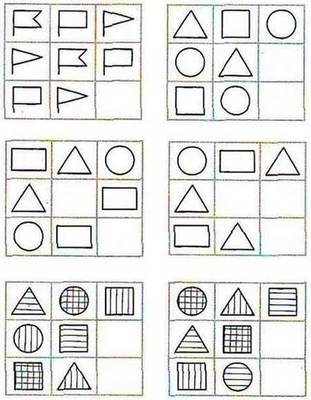 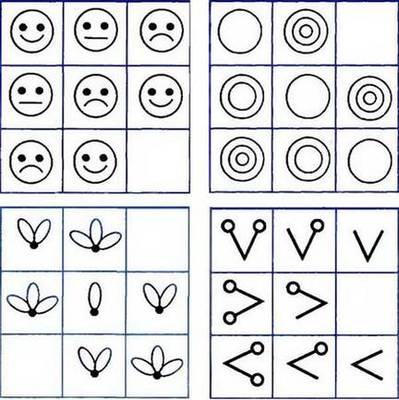 Задание № 3Ученику необходимо обнаружить закономерность внутри ряда чисел и продолжить его следуя той же логике:3, 5, 7, 9 ... . (Ряд нечетных чисел, следующее число 11.)16, 22, 28, 34 ... . (Каждое следующее число больше предыдущего на 6, следующее число 40.)55, 48, 41, 34 ... . (Каждое следующее число меньше предыдущего на 7, следующее число 27.)12, 21, 16, 61, 25 .... (В каждой паре чисел цифры меняются местами, следующее число 52.)Задание № 4Ученику предлагается изменить фигуру, убрав указанное количество палочек.Варианты заданий:1. Дана фигура из 6 квадратов. Надо убрать 2 палочки так, чтобы осталось 4 квадрата.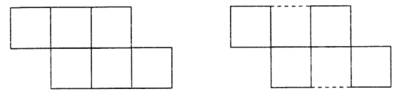 2. В фигуре из 5 квадратов убрать 4 палочки, чтобы осталось 2 неравных квадрата.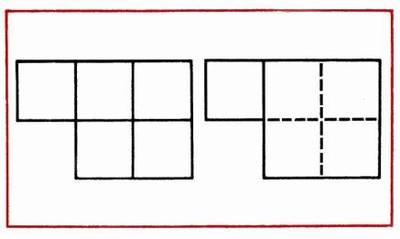 3. В фигуре из 5 квадратов убрать 4 палочки, чтобы остались 3 квадрата.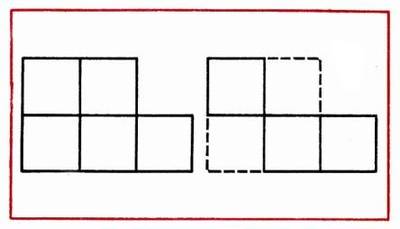 4. В фигуре из 5 квадратов убрать 4 палочки, чтобы осталось 3 квадрата.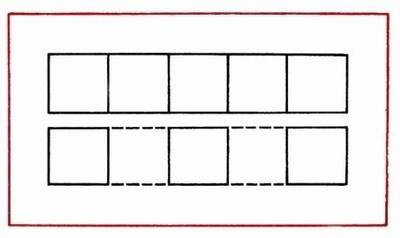 5. В фигуре, состоящей из 9 квадратов, убрать 4 палочки, чтобы осталось 5 квадратов.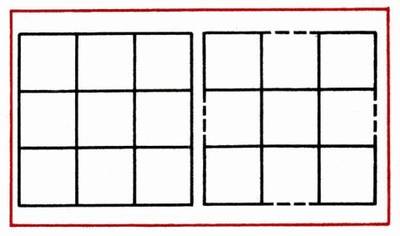 Задание № 5В фигуре переложить 3 палочки так, чтобы получилось 4 равных треугольника.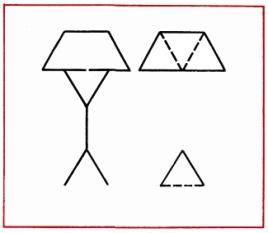 2. В фигуре, состоящей из 4 квадратов, переложить 3 палочки так, чтобы получилось 3 таких же квадрата.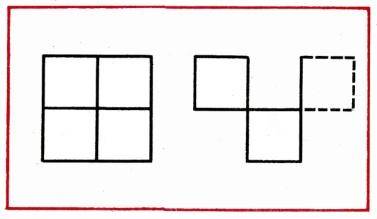 3. Составить домик из 6 палочек, а затем переложить 2 палочки так, чтобы, получился флажок.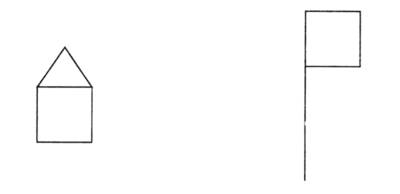 4. Переложить 6 палочек так, чтобы, из корабля получился танк.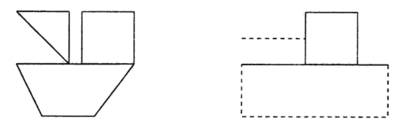 5. Переложить 2 палочки так, чтобы фигура, похожая на корову, смотрела в другую сторону.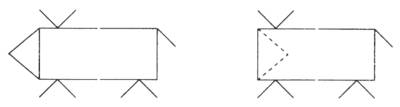 Задания по литературному чтению Задание №1Ученику предлагается расшифровать ребусы с буквами: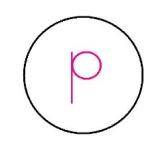 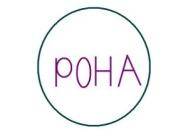 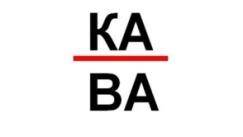 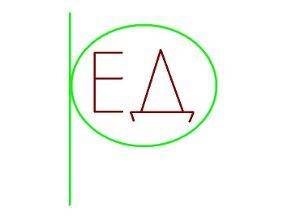 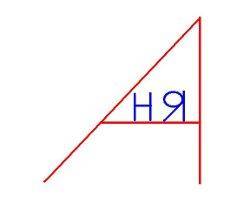 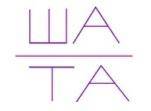 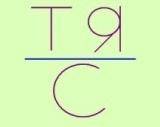 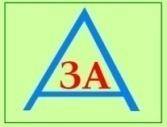 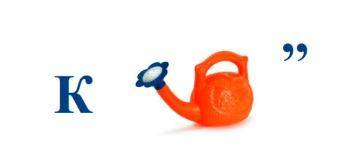 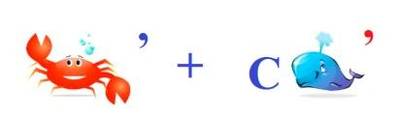 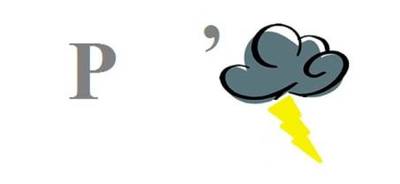 Задание № 2 Ученику предлагается расшифровать ребусы-пословицы: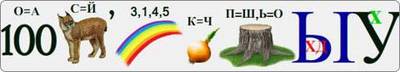 Старый друг лучше новых двух.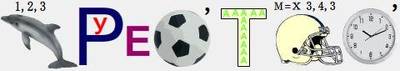 Делу время, а потехе час.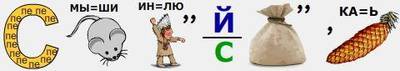 Поспешишь - людей насмешишь.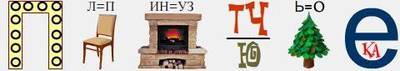 Задание № 2 Прочитайте стихотворение.Скажите, кто автор этого стихотворения?Как вы думаете, как оно называется?Найдите в стихотворении эпитеты.Закружилась листва золотая.В розоватой воде на прудуСловно бабочек легкая стаяС замираньем летит на звезду.И в душе и в долине прохлада,Синий сумрак как стадо овец.За калиткою смолкшего садаПрозвенит и замрет бубенец.Задание по окружающему миру Реши кроссворд.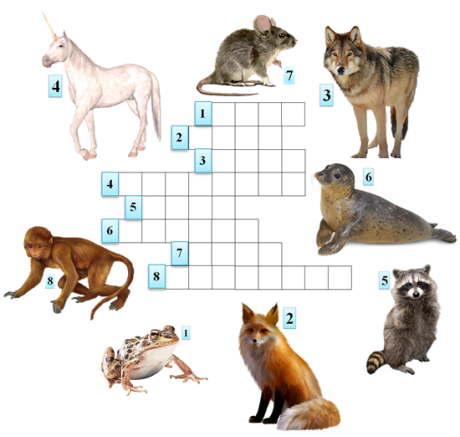 Список использованной литературы и интернет – ресурсовhttps://videouroki.net/razrabotki/sbornik-zadanii-s-ispol-zovaniiem-tiekhnologhii-diffierientsirovannogho-obuchien.html https://nsportal.ru/nachalnaya-shkola/raznoe/2020/12/03/korrektsionno-razvivayushchie-uprazhneniya-dlya-razvitiya Математика, учебное пособие, - 1 класс, М. И. Моро, С. И. Волкова, С. В. Степанова,  Просвещение, 2015.Мои первые прописи, 1 класс, О. В. Узорова,  Е. А. Нефёдова, Аст Москва.Окружающий мир «Проверим себя», А. А. Плешаков, ч.1, 3-е издание, Москва,  2013.КатегорияОписаниеУчебная деятельностьСвойственна недостаточность интереса к предложенному заданию, неорганизованность и недостаточная целенаправленность деятельности. Для них характерна недостаточная сформированность анализа образца, они редко сравнивают с образцом выполняемую работу и полученный результат.Познавательная деятельностьхарактерны низкий уровень самоконтроля, отсутствие целенаправленных продуктивных действий, нарушение планирования и программирования деятельности, ярко выраженные трудности в вербализации действий. Этими же факторами объясняются характерные нарушения поведения у данной категории детей. Дети с ЗПР отличаются, как правило, эмоциональной неустойчивостью.Особенности внимания (устойчивость, переключаемость, распределение, избирательность)ярко выражены следующие недостатки внимания: малая устойчивость, трудности распределения, замедленное переключение, малый объём. К особенностям внимания этих дошкольников также можно отнести слабость произвольного внимания, которая проявляется в частой смене объектов внимания и в невозможности длительного сосредоточения на каком-то одном объекте.Специфические особенности памятиотличается высокой избирательностью: продуктивность запоминания в значительной степени зависит от мотивации. Однако для всех форм ЗПР характерна одна общая особенность — это неумение детей с ЗПР рационально организовывать и контролировать процесс запоминания, а также применять различные мнемотехнические приемы.Зрительное восприятиенедостаточная дифференцированность: они не всегда точно распознают цвет и цветовые оттенки, присущие окружающим объектам. Процессы цветоразличения у них, по сравнению с нормой, отстают в своём развитии. Так к двум годам дети с ЗПР различают в основном лишь два цвета: красный и синий, а некоторые и этого не делают.Слуховое восприятие/фонематический слухне выявляется грубых расстройств именно с точки зрения слухового восприятия. Страдают в основном процессы, связанные с ориентировкой в неречевых звучаниях, и особенно фонематические процессы, то есть способность воспринимать и различать звуки речи (фонемы). В частности, у детей с ЗПР наблюдается замедление процесса переработки поступающей через органы слуха информации. Поэтому такой ребенок воспринимает за определенное время гораздо меньший объем материала, чем его нормально развивающийся сверстник, причем это отставание становится все более выраженными по мере усложнения объектов и ухудшения условий слухового восприятияОриентация в пространстве/ пространственно-временные отношенияформируются дольше, чем у детей с сохранным интеллектом. Если ориентация в пространстве и во времени нарушена, то у ребенка слабо развиваются связная речь, письмо и математические представления.Мышление, специфика формирования основных мыслительных операцийПространственно -временные представления у детей с ЗПР формируются дольше, чем у детей с сохранным интеллектом. Если ориентация в пространстве и во времени нарушена, то у ребенка слабо развиваются связная речь, письмо и математические представления.Специфика речевого развитиянедостаточный запас знаний и представлений об окружающем, пониженную познавательную активность, замедленный темп формирования высших психических функций, слабость регуляции произвольной деятельности, нарушения различных сторон речи.Развитие моторной сферыотклонения в развитии двигательной сферы: нарушение произвольной регуляции движений, недостточная координированность и четкость непроизвольных движений, трудности переключения и автоматизации. Наиболее страдает у детей данной категории моторика кистей и пальцев рук.Особенности эмоционально-волевой сферыДля эмоциональной сферы ребёнка с ЗПР характерны малодифференциированность, бедность переживаний.  Его чувства однообразны, неустойчивы, ограничиваются двумя крайними состояниями (удовольствие или неудовольствие), возникают только при непосредственном воздействии того или иного раздражителя». То есть, переживания детей с ЗПР примитивны и еще нет дифференцированных тонких оттенков переживаний.РазделКритерии и конкретные примеры формулировок1.Оранизация обучения1.Оранизация обученияПрограмма обучения«Школа России»Срок обучения в данном ОУ по данной программе4 годаФорма обученияпо индивидуальному учебному плану (занятия организованы в школе); 2. Учебная деятельность2. Учебная деятельностьСформированность мотивации на учебную деятельностьУчебная мотивация:  сформирована, также присутствует игровая деятельностьУспешность овладения программным материалом с указанием внешних причин в случае  неуспеваемости Программный материал усваивает полностью, без каких-либо затрудненийПрограммный материал усваивает частично (испытывает затруднения с письмом, часто не попадает  в строки, по обучению грамоте путает твёрдые и мягкие согласные )Особенности учебно-познавательной деятельностиОсознает и полностью принимает учебную задачу, но делает под контролем учителяКакие затруднения при обучении испытывает, по каким видам учебной деятельности, какие ошибки допускаетПри визуальном/аудиальном восприятии учебного материала…При письме «на слух»…,При выполнении домашней работыПри выполнении самостоятельной работыДля запоминания пользуется приемами…,Уровень понимания смысла прочитанного ( прочитанное понимает частично, может пересказать отдельные фрагменты, выделить главную мысль не может)Счетные операции, вычислительные, измерительные умения…Степень осмысленности материала ( осознает частично – с трудом вставляет пропущенные числа).Особенности психического развитияОсобенности психического развитияОбщая характеристика внимания Устойчивость внимания (не способен к длительному сосредоточению внимания на предмете или быстро отвлекается)Характер отвлечения (отвлекается на внешние раздражители )Переключаемость внимания (быстрая)Общий уровень развития произвольного внимания (соответствует возрасту)Концентрация, распределяемость внимания, наибольшие затруднения испытывает при письме.Работоспособность и утомляемостьРаботоспособность (средняя)   и утомляемость (успевает выполнить объём заданий наравне с другими детьми)   Включается в работу (быстро, медленно, с трудом)Во время занятий иногда отвлекается.Спад работоспособности отмечается ( к концу занятия)Утомление наступает (в конце занятий)Субъективные и объективные признаки утомления (спад работоспособности, повышенная отвлекаемость)Особенности восприятияЛегко на слух воспринимает информацию, пишет слоги под диктовку.Особенности мнестической деятельности Описать особенности мнестической деятельности:Запоминает быстро, учит стики по 12 – 25 строк.С легкостью воспроизводит стихотворения наизустьХарактеристика вербальной памяти (достаточная)Отмечаются ли трудности в запоминании новых слов, терминов, синтаксических конструкций, текстового материала (нет)доминирующий тип памяти (механическая, наглядно-образная)Особенности мыслительной деятельностипреобладающий тип мышления - конкретно – действенное, аналитико-синтетической деятельность сформирована частично, умение устанавливать причинно-следственные связи (преобладает), особенности формирования и оперирования понятиями (оперирует понятиями согласно возрасту и развиию); уровень сформированности основных мыслительных операций (средний)Особенности эмоционально-волевой сферы и личностные особенностиХарактеристика эмоциональной сферы ( богатство проявлений, яркость,  уравновешенность, доминирующее настроение - весёлое);Уровень и особенности самооценки;При наличии поведенческих реакций отметить их характер и степень частоты, адекватности проявлений, социальный характер (очень общителен, адаптирован в социуме, проявляет лидерские качества).Особенности волевой регуляции психической деятельности (не старается  преодолевать  трудности);Очень доброжелателен, легко идёт на контакт со сверстниками, готов в школе проводить большую часть времениОсобенности общенияКоммуникативные навыки очень развиты, с первых дней в школе дружит с большей половиной класса, также легко устанавливает контакт с незнакомыми людьми, очень доверчив. Отношения со взрослыми устойчивые, к старшим относится очень уважительно, всегда использует «волшебные» слова, очень вежлив. Выводы:Ученик может находиться в обществе, общаться со сверстниками и обучаться по АОП в стенах школы вместе с классом.В каких специальных условиях нуждаетсяВспомогательные предметы для формирования хорошего письма.Направления коррекционной работыДиагностическая и консультативная работа с родителями.Имена собственныеИмена нарицательные□ – 5 =3                □ + 5 = 7                  7+ □ = 10□+4 = 6                 □ – 4 = 4                  5+ □= 910+ □= 10             2+□ = 6                     □ – 3 = 56+□ = 7                 7 - □ =5                       8- □ = 2- □ =1                 1+ □ =6                       10 - □ = 5